Образец № 1. Опис на документите, съдържащи се в офертатаОПИСна документите, съдържащи се в офертата по обществена поръчка с предмет:„Доставка на един хладилен товарен микробус с товароносимост (850 до 1 300 кг.)”Електронен вариант на  Единния европейски документ за обществени поръчки (еЕЕДОП) - попълва се  Образец № 2;Указание за подготовка на ЕЕДОП:Считано от 01.04.2018г. ЕЕДОП се подава задължително в електронен вид!          В случаите, когато ЕЕДОП е попълнен през системата за еЕЕДОП, при Изискванията към подаване на ЕЕДОП в електронен вид, са достъпни на следните адреси:http://www.aop.bg/fckedit2/user/File/bg/practika/MU4_2018.pdf - Методическо      указание на АОП, Изх. номер: МУ-4 от 02.03.2018г.;http://ec.europa.eu/DocsRoom/documents/17242  - Често задавани въпроси - брошура (BG).Образец № 2.1. Декларация по чл. 6, ал. 2 от Закона за мерките срещу изпирането на пари ДЕКЛАРАЦИЯпо чл. 6, ал. 2 от Закона за мерките срещу изпирането на парив съответствие с изискванията за възлагане на обществена поръчка с предмет: „Доставка на един хладилен товарен микробус с товароносимост (850 до 1 300 кг.)”ДЕКЛАРИРАМ:Действителен собственик* на горепосоченото юридическо лице по смисъла на чл.6, ал.2 от Закона за мерките срещу изпирането на пари във връзка с чл.3, ал.5 от Правилника за неговото прилагане, е/са следното физическо лице/ следните физически лица:Известна ми е наказателната отговорност по чл.313 от Наказателния кодекс за деклариране на неверни обстоятелства.Образец № 2.2. Декларация за липсата на конфликт на интересиД Е К Л А Р А Ц И Яза липсата на конфликт на интересиДолуподписаният /-ната/ 									   в качеството ми на	________________________________________________________                         (посочете длъжността) на  					                                  (посочете наименованието на участника) БУЛСТАТ/ЕИК  				 - участник във възлаганата обществена поръчка с предмет:„Доставка на един хладилен товарен микробус с товароносимост (850 до 1 300 кг.)”Д Е К Л А Р И Р А М, че:Представляваният от мен участник не е сключил договор с лице по чл. 21 или 22 от Закона за предотвратяване и установяване на конфликт на интереси.Известна ми е отговорността по чл. 313 от Наказателния кодекс за посочване на неверни данни.*Забележка: Декларацията се подписва задължително от лицето или от лицата, които представляват съответния участник според документите му за регистрация. Декларацията е задължителна част от офертата			 г.                 			Декларатор: 			(дата на подписване)                                                                    /подпис и печат/Образец № 2.3. Декларация по чл. 101, ал.11 от Закона за обществените поръчкиД Е К Л А Р А Ц И Япо чл. 101, ал.11 от Закона за обществените поръчкиДолуподписаният /-ната/ 								 в качеството ми на	__________________________________ (посочете длъжността) на  						 (посочете наименованието на участника) БУЛСТАТ/ЕИК __________________________________________ със седалище и адрес на управление ____________________________________________________________- участник във възлаганата обществена поръчка с предмет: „Доставка на един хладилен товарен микробус с товароносимост (850 до 1 300 кг.)”Д Е К Л А Р И Р А М, ЧЕ:Представляваният от мен участник не е свързано лице по смисъла на § 2, т. 45 от допълнителните разпоредби на ЗОП с друг участник в настоящата процедура.Известно ми е, че за посочване на неверни данни  в настоящата декларация нося наказателна отговорност по чл. 313 от Наказателния кодекс.			 г.                 			                          Декларатор: 		     (дата на подписване)                                                                                   (подпис и печат)                              "Свързани лица" са тези по смисъла на § 1, т. 13 и 14 от допълнителните разпоредби на Закона за публичното предлагане на ценни книжа. Образец № 3. Техническо предложениеДо...............................................................................ТЕХНИЧЕСКО предложение УВАЖАЕМИ ДАМИ И ГОСПОДА,С настоящо Ви представяме нашето Техническо предложение за изпълнение на обществената поръчка с предмет: „Доставка на един хладилен товарен микробус с товароносимост (850 до 1 300 кг.)”.1. Запознати сме и приемаме изцяло предоставената документация за участие в обявената процедура за възлагане на обществена поръчка. Ние предлагаме да изпълним без резерви и ограничения, в съответствие с условията на документацията дейностите по предмета на обществената поръчка.2. Ние предлагаме срок за изпълнение на доставката: ................................... /словом: ............../  календарни дни от подписване на договора.Забележка: Срокът за изпълнение на настоящата поръчка е по предложение на участника, но не повече от 30 (тридесет) календарни дни от подписване на договора.	3. Предлагаме и сме съгласни да изпълним обществената поръчка, а именно доставката на ………………………………., със следните технически характеристики:	4. Приемаме да осигурим  .........….. (словом) месечeн гаранционeн срок, описан в т. 4 от приложените документи от настоящото техническо предложение, като срока започва да тече от датата на доставката без отчитане на пробега - подписване на протокола за регистрация на микробуса, удостоверяващ приемане без възражения на извършената доставка, с обхват на гаранцията: двигател, скоростна кутия, охладителна система, ходова част, купе, хладилен агрегат и климатизация на кабината. Забележка: Гаранционния срок следва да бъде представен в месеци (в цели числа).Предложения минимален гаранционен срок не може да бъде по-кратък от 3 (три) месеца. Участници, които предложат по-кратък срок на доставка от 3 (три) месецаще бъдат отстранени от участие в процедурата.	5. Декларираме, че доставеният микробус ще бъде придружен с прилежаща документация за експлоатация, оборудването и гаранционен срок.	6. В случай, че бъдем определени за изпълнител, при сключване на договора ще представим документите по чл. 58, ал. 1, т. 2 и т.3 от ЗОП.Прилагаме: Описание и снимков материал на микробуса – втора употреба, предмет на доставката в настоящата обществена поръчка, както и външно на микробуса така и на товарния отсек и мястото на водача, от който да става видно състоянието му.Митнически документ за оформен внос, когато превозното средство е внесено извън територията на Европейската общност или Европейското икономическо пространство.Описание на гаранционните условия:........................................................................................................................................................................................................................................................................................................................................................... Образец № 3.1. Декларация за съгласие с клаузите на приложения  проект на договор ДЕКЛАРАЦИЯза съгласие с клаузите на приложения проект на договор в съответствие с изискванията за възлагане на обществена поръчка с предмет: „Доставка на един хладилен товарен микробус с товароносимост (850 до 1 300 кг.)”ДЕКЛАРИРАМ:От името на представлявания от мен участник съм запознат с всички обстоятелства и условия на обществената поръчка, ще спазвам условията на поръчката и приемам клаузите в проекта на договор за възлагане на обществена поръчка.Образец № 3.2. Декларация за срок на валидност на офертатаДЕКЛАРАЦИЯ за срок на валидност на офертата в съответствие с изискванията за възлагане на обществена поръчка с предмет: „Доставка на един хладилен товарен микробус с товароносимост (850 до 1 300 кг.)”ДЕКЛАРИРАМ:Срокът на валидност на офертата е ....................................... месеца от крайната дата за подаване на оферти.Приемаме да се считаме обвързани от задълженията и условията, поети в офертата до изтичане на срока на валидност на офертата и същата може да бъде приета по всяко време, преди изтичането на този срок.Образец № 3.3. Декларация по чл. 47, ал. 3  от ЗОП за спазване на специалните условия за изпълнение на поръчкатаДЕКЛАРАЦИЯпо чл. 47, ал. 3  от ЗОП за спазване на специалните условия за изпълнение на поръчкатав съответствие с изискванията за възлагане на обществена поръчка с предмет: „Доставка на един хладилен товарен микробус с товароносимост (850 до 1 300 кг.)”ДЕКЛАРИРАМ:Офертата ни е изготвена при спазване на задълженията, свързани с данъци и осигуровки, опазване на околната среда, закрила на заетостта и условията на труд, които са в сила в Република България, и които са приложими към предоставяните услуги.Известна ми е отговорността по чл. 313 от Наказателния кодекс за посочване на неверни обстоятелства.Образец № 3.4. Декларация за конфиденциалност по чл. 102, ал. 1 от ЗОПДЕКЛАРАЦИЯза конфиденциалност по чл. 102, ал. 1 от ЗОПв съответствие с изискванията за възлагане на обществена поръчка с предмет: „Доставка на един хладилен товарен микробус с товароносимост (850 до 1 300 кг.)”ДЕКЛАРИРАМ:1. Да се счита за конфиденциална, информацията, съдържаща се в следната/следните конкретна част/части от нашето Техническо предложение, тъй като съдържа търговски тайни: .......................................................................................................................................................................................................................2. Не бихме желали информацията по т. 1 да бъде разкривана от възложителя, освен в предвидените от закона случаи.Образец № 4. Ценово предложениеДо.............................................................................................ЦЕНОВО ПРЕДЛОЖЕНИЕОт:................................................................................................................................................(наименование на участника)с адрес: ........................................................................................................................................ тел.: ............................., факс: ..................................., e-mail: ....................................................регистриран по ........... № ............................ / ..........г. по описа на ........................................, ......................................................... ,  ЕИК: ........................................................, ДДС №: .................................................................................................................Разплащателна сметка:				IBAN сметка............................................ 		BIC код на банката ................................. 		Банка: ......................................................		УВАЖАЕМИ ГОСПОЖИ И ГОСПОДА,С настоящото Ви представяме нашата ценова оферта за участие в процедура по реда на чл. 191, ал. 1 , т.1 от Закон за обществените поръчки, с предмет: „Доставка на един хладилен товарен микробус с товароносимост (850 до 1 300 кг.)”.1. Предлагаме да изпълним поръчката при следните финансови условия:Обща стойност:            	......……………   без ДДС /словом ……………........................……../ лв. без ДДСили 	......……………   с ДДС /словом …....................…..………….………../ лв. с ДДС2. Посочената цена включва всички разходи, свързани с качественото изпълнение на поръчката в описания вид и обхват - цената на микробуса (втора употреба), в това число и разходите за отстраняване на всякакви дефекти до изтичане на гаранционния срок, транспортни разходи до посоченото от Възложителя място, всички вносни мита, такси и данъци, действащи към момента на доставката, както и всички присъщи разходи, извършвани от Изпълнителя при изпълнение на доставката във връзка с изпълнение на Договора за обществената поръчка.3. Цената за изпълнение на договора е окончателна и не подлежи на увеличение, като потвърждаваме, че цената за изпълнение на договора е единственото възнаграждение за изпълнение на дейностите по договора (вкл. за доставката на микробуса до гр. Искър, общ. Плевен, включително с платени изискуеми данъци, мита и др.) и Възложителят не дължи на нас като Изпълнител каквито и да било други суми. Заплащането ще се извършва по реално извършени дейности в рамките на договора.  	  4. Приемаме начина на разплащане на горепосочените суми, предложено в съответствие с документацията за възлагане на обществената поръчка, изготвена от Възложителя и предложения в документацията проект на договор.5. До подготвянето на официален договор, това предложение, заедно с писменото приемане от Ваша страна и известие за сключване на договор, ще формират обвързващо споразумение между двете страни.Известна ми е отговорността по чл. 313 от Наказателния кодекс за посочване на неверни данни.Дата: …………….                  	  	ПОДПИС И ПЕЧАТ: …………………………….                 /име и фамилия/     ………..…………….…………………  						          /длъжност на представляващия участник/                       Наименование на участникаЕИК/БУЛСТАТ№СъдържаниеВид на документитеБрой страници от стр. до  стр. …Наименование на участника  ___________________________Дата  ________/ _________ / ________Представляващ/упълномощено лице (име и фамилия)___________________________Подпис(печат)___________________________Долуподписаният/атаДолуподписаният/атаДолуподписаният/атаЕГН(трите имена на декларатора)(трите имена на декларатора)(трите имена на декларатора)данни по документ за самоличностданни по документ за самоличностданни по документ за самоличностданни по документ за самоличност(номер на лична карта, дата, орган и място на издаването)(номер на лична карта, дата, орган и място на издаването)(номер на лична карта, дата, орган и място на издаването)(номер на лична карта, дата, орган и място на издаването)(номер на лична карта, дата, орган и място на издаването)в качеството си нав качеството си на(длъжност на декларатора, напр. управител, член на УС, прокурист)(длъжност на декларатора, напр. управител, член на УС, прокурист)(длъжност на декларатора, напр. управител, член на УС, прокурист)(длъжност на декларатора, напр. управител, член на УС, прокурист)(длъжност на декларатора, напр. управител, член на УС, прокурист)(длъжност на декларатора, напр. управител, член на УС, прокурист)(длъжност на декларатора, напр. управител, член на УС, прокурист)наЕИК/БУЛСТАТЕИК/БУЛСТАТЕИК/БУЛСТАТ(наименование на участника)(наименование на участника)(наименование на участника)(наименование на участника)1.ЕГНЕГН(име, презиме, фамилия)(име, презиме, фамилия)(име, презиме, фамилия)(име, презиме, фамилия)(име, презиме, фамилия)(име, презиме, фамилия)Дата и място на ражданеДата и място на ражданеДата и място на ражданеГражданствоГражданствоПостоянен адресПостоянен адресВид и номер на документ за самоличностВид и номер на документ за самоличностВид и номер на документ за самоличностВид и номер на документ за самоличност2.ЕГНЕГН(име, презиме, фамилия)(име, презиме, фамилия)(име, презиме, фамилия)(име, презиме, фамилия)(име, презиме, фамилия)(име, презиме, фамилия)Дата и място на ражданеДата и място на ражданеДата и място на ражданеГражданствоГражданствоПостоянен адресПостоянен адресВид и номер на документ за самоличностВид и номер на документ за самоличностВид и номер на документ за самоличностВид и номер на документ за самоличностДАТА:2018 г.ДЕКЛАРАТОР:(подпис, печат)(име и фамилия)ОтЕИК/БУЛСТАТЕИК/БУЛСТАТ(наименование на участника)(наименование на участника)(наименование на участника)(наименование на участника)(наименование на участника)(наименование на участника)(наименование на участника)(наименование на участника)със седалищесъс седалищесъс седалищеи адрес на управлениепредставлявано отпредставлявано отпредставлявано отпредставлявано отв качеството нав качеството нав качеството на(трите имена на представляващия)(трите имена на представляващия)(трите имена на представляващия)(длъжност или друго качество)(длъжност или друго качество)данни по документ за самоличностданни по документ за самоличностданни по документ за самоличностданни по документ за самоличностданни по документ за самоличностданни по документ за самоличност(вид и номер на документ за самоличност, дата, орган и място на издаването)(вид и номер на документ за самоличност, дата, орган и място на издаването)(вид и номер на документ за самоличност, дата, орган и място на издаването)(вид и номер на документ за самоличност, дата, орган и място на издаването)(вид и номер на документ за самоличност, дата, орган и място на издаването)(вид и номер на документ за самоличност, дата, орган и място на издаването)тел.тел.факсел.-поща№ по редТехнически и конструктивни изискванияПредложение на участника1.Дата на производство: след 01.01.2011г.2.Категория N1 с товароносимост  от 850 до 1300 кг.3.Задвижване, колесна формула – предно предаване.4.Двигател дизелов с катализатор и мощност от 90 до 140 к.с.5.Димността и токсичността на отработените газове на дизеловия двигател да съответстват на европейската норма за отработени газове (EURO -….), съобразно техническите данни на съответната марка към датата на производство.6.Работен обем на двигателя над 1500.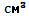 7.Предавателна кутия – механична, минимум 5 степенна + задна скорост.8.Конструкция на микробуса – ляво разположение на волана, стандартна дължина, стандартен покрив, с отделен с преграда изолиран хладилен отсек с една странична и двойна задна врата.9.Вид охлаждане – хладен (охлаждане до 00С)10.Хладилен агрегат – за дневно охлаждане (без възможност за захранване от ел. мрежа)11.Климатизация на кабината – с възможност за отопление и охлаждане.12.Да е оборудван със системи за активна и пасивна безопасност  - не по-малко от:12.1Антиблокираща спирачна система.12.2Усилвател на волана.12.3Обезопасителни колани.12.4 Въздушни възглавници.13.Добър външен вид и добро техническо състояние.Наименование на участника  ___________________________Дата  ________/ _________ / ________Представляващ/упълномощено лице (име и фамилия)___________________________Подпис(печат)___________________________Долуподписаният/атаДолуподписаният/атаДолуподписаният/атаЕГН(трите имена на декларатора)(трите имена на декларатора)(трите имена на декларатора)данни по документ за самоличностданни по документ за самоличностданни по документ за самоличностданни по документ за самоличност(номер на лична карта, дата, орган и място на издаването)(номер на лична карта, дата, орган и място на издаването)(номер на лична карта, дата, орган и място на издаването)(номер на лична карта, дата, орган и място на издаването)(номер на лична карта, дата, орган и място на издаването)в качеството си нав качеството си на(длъжност на декларатора, напр. управител, член на УС, прокурист)(длъжност на декларатора, напр. управител, член на УС, прокурист)(длъжност на декларатора, напр. управител, член на УС, прокурист)(длъжност на декларатора, напр. управител, член на УС, прокурист)(длъжност на декларатора, напр. управител, член на УС, прокурист)(длъжност на декларатора, напр. управител, член на УС, прокурист)(длъжност на декларатора, напр. управител, член на УС, прокурист)наЕИК/БУЛСТАТЕИК/БУЛСТАТЕИК/БУЛСТАТ(наименование на участника/съдружника в обединение)(наименование на участника/съдружника в обединение)(наименование на участника/съдружника в обединение)(наименование на участника/съдружника в обединение)ДАТА:2018 г.ДЕКЛАРАТОР:(подпис, печат)(име и фамилия)Долуподписаният/атаДолуподписаният/атаДолуподписаният/атаЕГН(трите имена на декларатора)(трите имена на декларатора)(трите имена на декларатора)данни по документ за самоличностданни по документ за самоличностданни по документ за самоличностданни по документ за самоличност(номер на лична карта, дата, орган и място на издаването)(номер на лична карта, дата, орган и място на издаването)(номер на лична карта, дата, орган и място на издаването)(номер на лична карта, дата, орган и място на издаването)(номер на лична карта, дата, орган и място на издаването)в качеството си нав качеството си на(длъжност на декларатора, напр. управител, член на УС, прокурист)(длъжност на декларатора, напр. управител, член на УС, прокурист)(длъжност на декларатора, напр. управител, член на УС, прокурист)(длъжност на декларатора, напр. управител, член на УС, прокурист)(длъжност на декларатора, напр. управител, член на УС, прокурист)(длъжност на декларатора, напр. управител, член на УС, прокурист)(длъжност на декларатора, напр. управител, член на УС, прокурист)наЕИК/БУЛСТАТЕИК/БУЛСТАТЕИК/БУЛСТАТ(наименование на участника)(наименование на участника)(наименование на участника)(наименование на участника)ДАТА:2018 г.ДЕКЛАРАТОР:(подпис, печат)(име и фамилия)Долуподписаният/атаДолуподписаният/атаДолуподписаният/атаЕГН(трите имена на декларатора)(трите имена на декларатора)(трите имена на декларатора)данни по документ за самоличностданни по документ за самоличностданни по документ за самоличностданни по документ за самоличност(номер на лична карта, дата, орган и място на издаването)(номер на лична карта, дата, орган и място на издаването)(номер на лична карта, дата, орган и място на издаването)(номер на лична карта, дата, орган и място на издаването)(номер на лична карта, дата, орган и място на издаването)в качеството си нав качеството си на(длъжност на декларатора, напр. управител, член на УС, прокурист)(длъжност на декларатора, напр. управител, член на УС, прокурист)(длъжност на декларатора, напр. управител, член на УС, прокурист)(длъжност на декларатора, напр. управител, член на УС, прокурист)(длъжност на декларатора, напр. управител, член на УС, прокурист)(длъжност на декларатора, напр. управител, член на УС, прокурист)(длъжност на декларатора, напр. управител, член на УС, прокурист)наЕИК/БУЛСТАТЕИК/БУЛСТАТЕИК/БУЛСТАТ(наименование на участника)(наименование на участника)(наименование на участника)(наименование на участника)ДАТА:2018 г.ДЕКЛАРАТОР:(подпис, печат)(име и фамилия)Долуподписаният/атаДолуподписаният/атаДолуподписаният/атаЕГН(трите имена на декларатора)(трите имена на декларатора)(трите имена на декларатора)данни по документ за самоличностданни по документ за самоличностданни по документ за самоличностданни по документ за самоличност(номер на лична карта, дата, орган и място на издаването)(номер на лична карта, дата, орган и място на издаването)(номер на лична карта, дата, орган и място на издаването)(номер на лична карта, дата, орган и място на издаването)(номер на лична карта, дата, орган и място на издаването)в качеството си нав качеството си на(длъжност на декларатора, напр. управител, член на УС, прокурист)(длъжност на декларатора, напр. управител, член на УС, прокурист)(длъжност на декларатора, напр. управител, член на УС, прокурист)(длъжност на декларатора, напр. управител, член на УС, прокурист)(длъжност на декларатора, напр. управител, член на УС, прокурист)(длъжност на декларатора, напр. управител, член на УС, прокурист)(длъжност на декларатора, напр. управител, член на УС, прокурист)наЕИК/БУЛСТАТЕИК/БУЛСТАТЕИК/БУЛСТАТ(наименование на участника)(наименование на участника)(наименование на участника)(наименование на участника)ДАТА:2018 г.ДЕКЛАРАТОР:(подпис, печат)(име и фамилия)